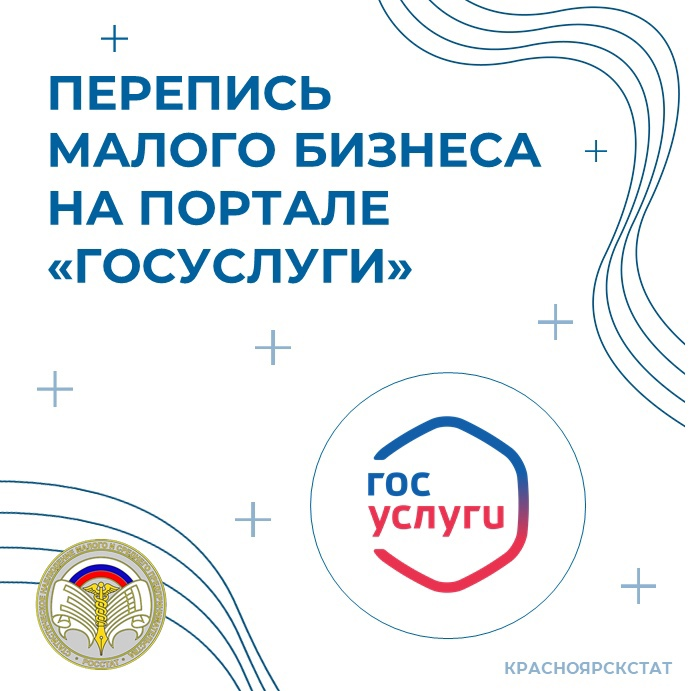 Предпринимателям поможет портал «Госуслуги»На портале «Госуслуги» начался прием статистических отчетов в рамках Экономической переписи малого и среднего бизнеса за 2020 год (сплошного наблюдения) в упрощенном режиме.Экономическая перепись проводится один раз в пять лет и охватывает всех без исключения представителей малых и микропредприятий, а также индивидуальных предпринимателей (далее – ИП). – Возможность заполнить анкету о своей работе через портал «Госуслуги». Чтобы подать данные за 2020 год юридическим лицам нужна подтвержденная учетная запись и электронная подпись, ИП – только подтвержденная учетная запись. Для ИП па портале размещены формы для заполнения https://www.gosuslugi.ru/10065/, для юридических лиц https://www.gosuslugi.ru/10065/2. Их следует заполнить даже при отсутствии деятельности в 2020 году.В числе сведений, которые необходимо представить, – информация о численности работников, выручке, видах деятельности, основных фондах. Все сведения будут использованы в обобщенном виде с обезличенными персональными данными. Заполненная анкета, заверенная подписью, направляется в Росстат. После проверки в личный кабинет предпринимателя на Госуслугах будет решение о том, что отчёт принят. Заполненную форму и уведомление о результате проверки можно скачать или просмотреть на портале. Прием отчетов на портале «Гослуслуги» будет проходить по 30 апреля включительно.Также до 1 апреля при наличии электронной цифровой подписи можно заполнить анкету на интернет-сайте Красноярскстата, либо предоставить ее в бумажном виде, или отправить по почте. Примеры заполнения анкет и другую дополнительную информацию, можно получить на официальном сайте и Красноярскстата krasstat.gks.ru/. 